POZVÁNKA NA VELIKONOČNÍ TVOŘENÍ !Srdečně zveme všechny rodiče (i prarodiče) na Velikonoční setkání  a společné tvoření s dětmi ve středu 27.3. mezi 15 – 17 hod. Můžete chodit průběžně. Čas tvoření : cca 20-30 min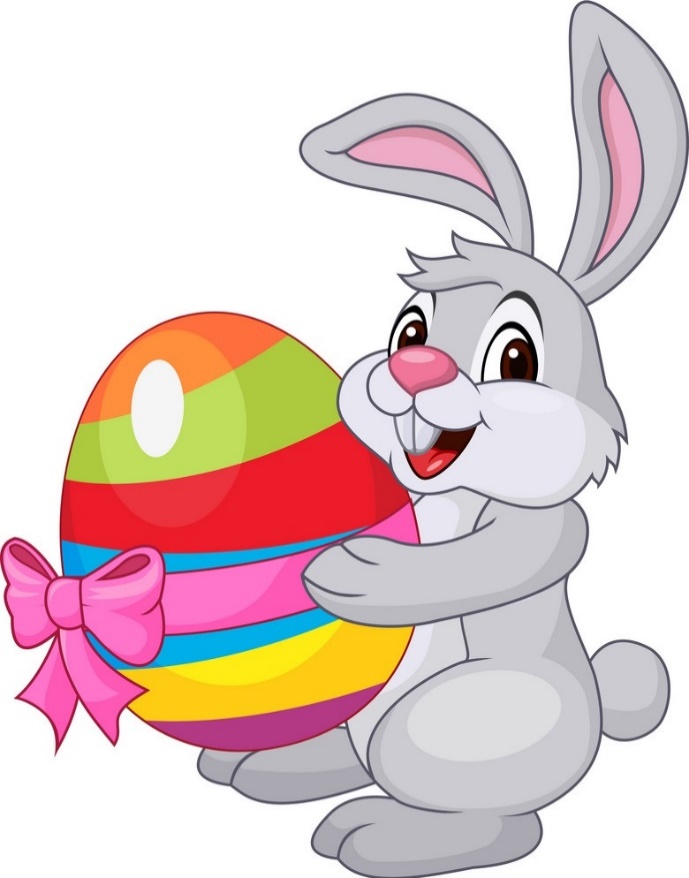 Těšíme se na Vás !